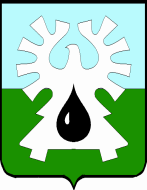 ГОРОДСКОЙ ОКРУГ УРАЙХАНТЫ-МАНСИЙСКОГО АВТОНОМНОГО ОКРУГА – ЮГРЫ         ДУМА ГОРОДА УРАЙ         РЕШЕНИЕот 28 октября 2021 года                                                                                 № 13О внесении изменений в  Положение о порядке организации и осуществления территориального общественного самоуправления в городе УрайРассмотрев представленный исполняющим обязанности главы города Урай проект решения Думы города Урай «О внесении изменений в Положение о порядке организации и осуществления территориального общественного самоуправления в городе Урай» Дума города Урай решила:1. Внести в Положение о порядке организации и осуществления территориального общественного самоуправления в городе Урай, принятое решением Думы города Урай от 21.09.2006 №48 (в редакции решений Думы города Урай от 30.06.2011 №57, от 22.02.2018 №4, от 24.12.2020 № 111), следующие изменения:1) пункт 2 части 2 статьи 12 изложить в новой редакции: «2) средства местного бюджета, выделяемые при осуществлении территориальным общественным самоуправлением своей деятельности в соответствии со статьей 13 настоящего Положения;»;2) статью 13 изложить в новой редакции: «Статья 13. Условия и порядок выделения средств местного бюджета при осуществлении территориального общественного самоуправленияСредства местного бюджета при осуществлении территориальным общественным самоуправлением своей деятельности выделяются в соответствии с бюджетным законодательством Российской Федерации в случаях, предусмотренных решением о местном бюджете на соответствующий финансовый год и плановый период, и в порядке, предусмотренном принимаемыми в соответствии с решением о бюджете муниципальными правовыми актами.Положения настоящей статьи распространяются исключительно на территориальное общественное самоуправление, являющееся юридическим лицом.». 2. Настоящее решение вступает в силу после опубликования в газете «Знамя».Исполняющий обязанности председателя Думы города УрайИсполняющий обязанности председателя Думы города УрайИсполняющий обязанностиглавы города УрайИсполняющий обязанностиглавы города УрайС.А. БаевА.Ю.Ашихмин28 октября 2021 г.28 октября 2021 г.